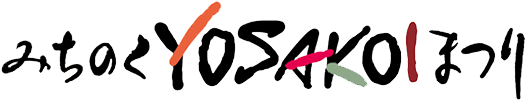 ≪お申込み・お問い合わせ≫一般社団法人みちのくYOSAKOI協議会・みちのくYOSAKOIまつり実行委員会〒980-0802 仙台市青葉区二日町2-1 キムラオフィスビル６階　　TEL　022-268-2656 ／ FAX　022-268-2674　　　E-mail　d_info@michinoku-yosakoi.net--目次--開催概要　　----------------------------------------------------　p.1出店概要　　----------------------------------------------------　p.2出店規約　　----------------------------------------------------　p.3出店までの流れ　 ------------------------------------------------　p.4注意事項・その他 　-----------------------------------------------　p.6会場詳細図　　-------------------------------------------------------　p.8．9開催概要開催日程：　令和４年10月8日(土)・9日(日)開催場所：　市民広場/勾当台公園/定禅寺通り/仙台駅前青葉通り/あすと長町杜の広場公園主催：　一般社団法人みちのくYOSAKOI協議会・みちのくYOSAKOIまつり実行委員会後援：　宮城県／仙台市／青森県／秋田県／岩手県／山形県／福島県／高知県／高知市／仙台商工会議所／宮城県教育委員会／仙台市交通局／仙台経済同友会／公益財団法人仙台市市民文化事業団／公益財団法人宮城県文化振興財団／公益財団法人仙台観光国際協会／公益社団法人宮城県物産振興協会／社会福祉法人仙台市社会福祉協議会／一般社団法人東北ニュービジネス協議会／NHK仙台放送局／仙台放送／TBC東北放送／ミヤギテレビ／khb東日本放送／仙台CATV株式会社／河北新報社／朝日新聞仙台総局／毎日新聞仙台支局／読売新聞東北総局／産経新聞社東北総局／日本経済新聞社仙台支局／日刊スポーツ新聞社東北総局／株式会社仙台リビング新聞社／せんだいタウン情報S-style／エフエム仙台／fmいずみ797／エフエムたいはく株式会社／宮城県タクシー協会仙台地区総支部／公益社団法人宮城県トラック協会／公益社団法人宮城県バス協会／一般社団法人YOSAKOIソーラン祭り組織委員会（予定／「第22回」実績）出店概要　※今後、調整の中で変更の可能性もございます出店内容飲食販売・物品販売・観光PR・企業PR（チラシ・試供品などの配布）等※飲食販売について、取り扱いできない品目がございます。宮城県公式HPをご確認ください。仮設営業について（宮城県公式HPより）→＜https://www.pref.miyagi.jp/soshiki/shoku-k/02kasetu.html＞　　　＜食品衛生法改正により新しい営業許可制度が始まります！（仮設営業） - 宮城県公式ウェブサイト (pref.miyagi.jp)＞募集店舗数および1ブース当たりの出店料金　※２日分の料金※テントは主催者側（当実行委員会）で用意します。原則として「1テント=1店」での使用となります。※市民広場、勾当台公園会場ともに、連結（2ブース）での営業が可能です。※出店料金にはごみ処理代、発電機の燃料費が含まれています。（当日の朝に主催者側よりごみ袋の配布をいたします。）　　　※第22回（2019年）に申込があり、入金済の出店者様には、特別価格のご案内もございます。詳しくは、事務局までお問い合わせください。（022‐268‐2656）※出店場所の詳細は8、9ページ「会場詳細図」を参照ください。ブース仕様テントサイズ　1.5間×2間（幅360cm×奥行270cm）電源　コンセント（受口2個／1500ワットまで可）※付帯設備（長机・椅子・横幕等）の貸し出しはございません。各自ご用意ください。また、ブース外への長机や厨房機器等の設置は固く禁じます。営業時間について営業開始時刻：　8日(土)1１：00～　／　9日(日)１１：00～営業終了時刻：　閉会式終了後15分以内搬入・搬出について搬入時間：　8日(土)6：00～　／　9日(日)7：30～※テナント準備等で会場内に乗り入れる車両については、各会場のステージ開始時刻の30分前までに退去を完了させてください。搬出時間：　9日(日)20：00(予定)～22：00　　※搬出・撤収は22：00までに完了してください。※前日搬入について　各会場のテント設営完了後に資材搬入を行う場合のみ許可します。ただし、紛失・盗難・破損等について当実行委員会は一切の責任を負いません。　※電源の使用はできません。出店規約出店条件両日営業できる方消防・警察の指導・要項の順守（消火器の持参　等）飲食関係営業者及び飲食営業許可を保有する方（飲食営業の賠償責任保険に加入できる方）販売に参加される全スタッフの検便の検査報告書（半年以内）を保有することマスク着用、消毒の徹底など感染症対策にご協力いただける方当まつりの円滑な運営にご協力いただける方（HPの開催要項を参照ください）出店取り消し行為※下記の行為が認められた場合、今後一切のお申し込みをお断りいたします。（以前に下記の行為が認められた場合も含みます）提出物の遅延提出書類の虚偽（連絡がとれない等）等、虚偽の申告権利の譲渡・転売関係機関の指導の遵守義務違反搬入出における駐停車場所／ごみ処理／使用食材／その他安全衛生上必要とされること禁止事項未成年や運転される方へのアルコールの販売公園施設のコンテストの利用・施設物の無断使用ブース店舗外での商品販売や商品陳列お客様に迷惑となる拡声器や騒音を発する物の利用他のお客様の迷惑になる行為営業許可書のない車の施設内の出入り会場内での喫煙（全会場禁煙です。）出店までの流れ※この募集要項に定める条件及び各規定を確認し、内容を了承したうえでお申し込みください。申込　：　令和4年　9月21日（水）～　9月28日（水）↓出店位置の決定　　令和4年10月1日(土)↓出店料の入金　 　 提出物の提出期限　　　令和4年　10月5日（水）↓みちのくYOSAKOIまつり出店許可証の発行申込方法：　申込フォームまたは、FAXでお申し込みください。受付期間：　令和４年　9月21日(水)～9月28日(水)申込フォーム：https://forms.gle/dDhrfKP8xMP9kozR8FAXでのお申込みはHPより申込用紙をダウンロードしてください。ダウンロードができない場合はFAXにてお送りしますので、事務局までお問い合わせください。出店位置の決定方法　出店位置はコロナ感染対策のため、主催者側で決定しますので、予めご了承願います。尚、出店位置は10月1日(土)にメールでお伝えします。※本年は出店位置の指定はできませんので、あらかじめご了承ください。※出店位置決定後のキャンセルは、原則としてできませんのでご注意ください。テナント説明会について本年度は、出店様向けの説明会は開催いたしません。出店位置はコロナ感染対策のため、主催者側で決定しますので、予めご了承願います。※質問事項等ありましたら、事務局までお問い合わせください。　（022‐268‐2656）出店料の入金について納入期限：令和4年10月5日（水）　　※ご利用明細表は実行委員会が確認するまで保管をお願い致します。提出物提出期限：　令和4年10月5日（水）郵送またはFAXで提出してください。仙台市保健所青葉支所承認の営業許可書のコピー（白黒コピー可）　当まつりに出店し、食品営業を行う場合には営業許可を取得する必要があります。　※詳しくは仙台市保健所青葉支所（TEL022-225-7211）まで「みちのくYOSAKOIまつり出店許可証」の発行出店料全額のお振込み、仙台市青葉保健所承認営業許可書のコピーの提出が確認された時点で、当実行委員会より「みちのくYOSAKOIまつり出店許可証」を発行し、当日お渡しします。本祭当日はブース店舗に「みちのくYOSAKOIまつり出店許可証」と「営業許可書」を掲出してください。≪個人情報の取り扱いについて≫ 個人情報保護法に基づき、実行委員会での個人情報の取り扱いには細心の注意を払い管理いたします。注意事項・その他お願い　※必ずお読みください提供できる食品について提供できる食品は，調理場の区画が完全で水道設備を有する場合を除き，あらかじめ営業許可を受けた施設等で下処理したものを提供直前に加熱する食品に限られます（かき氷，清涼飲料水及び酒類の提供は認められています）。仮設店舗では調理提供できない食品があります。例）ディッシャーによるアイスクリーム類の提供、シュークリーム、サンドイッチ、刺身、冷たい麺類、パエリア等の調理工程が簡易でない米類およびこれらに類するもの※詳しくは宮城県公式HPや仙台市青葉区保健所にお問い合わせのうえご確認ください。設営時の注意テントの横幕は貸出いたしません。風雨時や夜間の資機材等の管理については各自で行ってください。付帯設備の貸し出しは行いません。公園環境の保全のためブルーシートなどで地面を養生してから設営してください。事故への対応資機材等の紛失・盗難・破損、食中毒、火気使用による火傷等の怪我、出店に伴う全ての事故については、当実行委員会では一切の責任を負いませんので、ご了承ください。閉店後も含め、商品の管理責任はすべて出店者が負うことといたします。出店料について「ブ－ス出店料」はいかなる場合（キャンセル、違反による出店取り消し、大雨・台風・地震等の天災による当祭中止 等）でも返却いたしません。ガスコンロ等の火気器具の使用に関してガスコンロ等火気を使用する出店者は、消火器を持参し店舗に設置してください。また、火災発生に備え、消火器の設置場所を確認し、初期消火の準備をして取扱い方法を習熟してください。電源について設置する配電設備は1区画あたりコンセント2口とし、容量は1500ワットを上限とします。電子レンジやホットプレート等の使用で電力容量の上限を超える可能性がある場合は、発電機を各自ご用意ください。主催者が用意した発電機の夜間使用はできません。冷蔵庫等の夜間電源は各自ご用意ください。駐車場について当実行委員会側での駐車場の準備はございません。会場近くの有料駐車場をご利用ください。エコステーション・ゴミの収集について　「みちのくYOSAKOIまつり」は、人・まち・環境にやさしいまつりを目指しています。「非木材容器」のご使用にご協力ください。会場には「エコステーション」を設置し、ゴミの分別回収を行っています。飲食物の販売の際は、お客様に「エコステーション」でのごみの分別を行うよう促してください。※ペットボトル・缶はごみ処理の対象外です。※ゴミの回収について市民広場会場に収集場所を設置しております。8、9ページ「会場詳細図」を参照ください。段ボールの回収はしておりません。各自持ち帰るようお願いいたします。生ごみの回収は両日20:30までとします。てんぷら油等の廃油は各自持ち帰るようお願いいたします。その他　本募集要項において補足の必要が生じた場合は、「みちのくYOSAKOIまつりHP」に適宜、掲載します。また、出店場所抽選会・出店者説明会等が、気象状況及び災害等の影響で中止・日程変更する場合も同様に、同HPに掲載します。会場詳細図※感染症対策のため、例年よりブース数を減らし、エリアを分けての開催となります。※植栽等の会場都合により、出店位置に若干のずれが生じる場合がございます。※出店位置以外の会場内容は、変更になる可能性があります。※テントはこちらのマークです→市民広場会場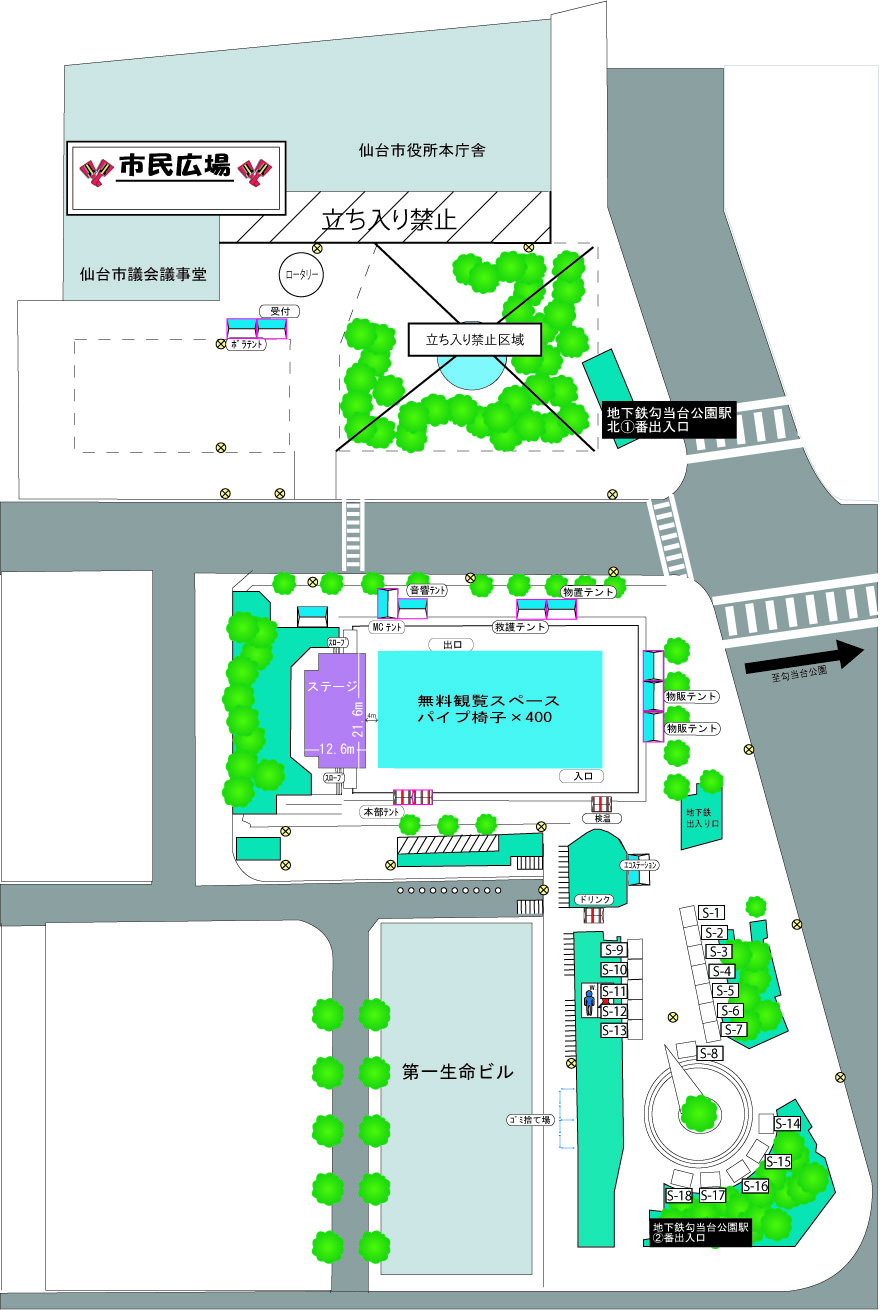 勾当台公園会場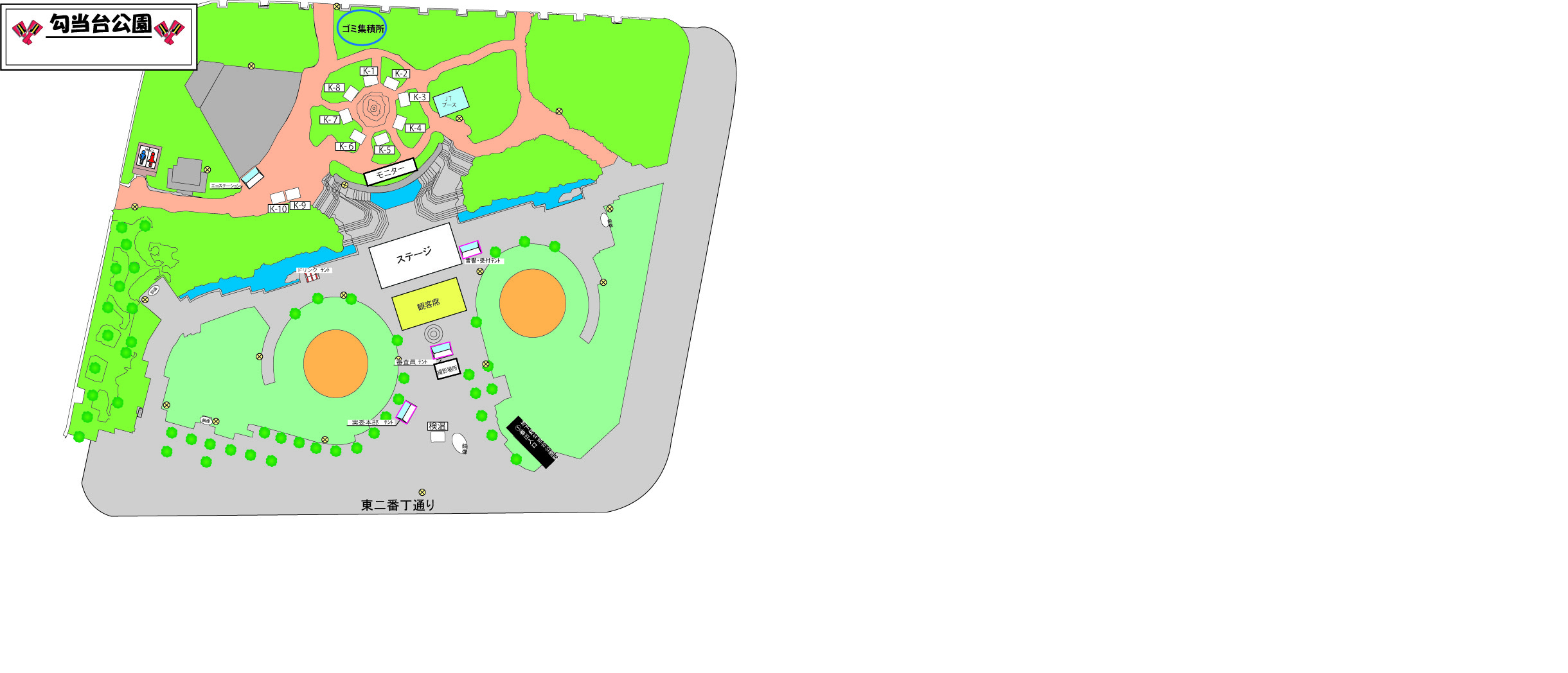 会場名募集店舗数（店）募集店舗数（店）1ブース当たりの出店料合計額（円／店）市民広場会場Sブース18１00,000勾当台公園会場Kブース10６0,000